ROLE PROFILE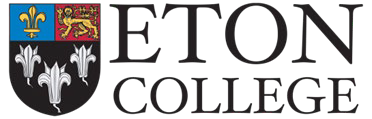 Key Tasks and ResponsibilitiesResponsible for the delivery of a comprehensive Primary School Swimming Curriculum;Plan individual swimming lessons, ensuring the lessons are tailored appropriately to the ability level of swimmers and enabling them to develop their confidence in the water;Working with swimmers to enhance their water safety knowledge;Deliver clear and concise instructions and demonstrations of correct swimming technique;Create a positive, fun and effective environment to encourage and enthuse swimmers;Attend meetings with the wider Facilities team as and when required;Work effectively with a team of other swimming teachers and primary school teachers to help deliver a successful primary school teaching programme;To undertake any training and development activity as required;Commitment and promotion of equality, diversity and inclusion;All positions at Eton are classed as ‘regulated activity’ as per the Keeping Children Safe in Education 2021 guidance, therefore a good understanding of safeguarding procedures is essential;Commitment to safeguarding and promoting the welfare of children, including by not limited to, completing safeguarding training as required, and ensuring any safeguarding updates issued by the College are read and understood;Understand and comply with procedures and legislation relating to confidentiality.Job TitleSwimming Teacher (Fixed Term Contract)Reports toSwimming Teaching CoordinatorJob PurposeWe have recently opened an 8-lane, 25 metre swimming pool.  As part of our local partnership provision, we have introduced, and are now expanding, a swimming programme for local primary schools.  Successful applicants will be required to plan and deliver a program of safe and structured swimming lessons to primary school children, in line with the scheme of work as prepared by the Swimming Teaching Coordinator.Skills and Competencies RequiredTo be successful in this role, the incumbent should have:Level 2 Teaching Swimming Qualification or Level 2 Award in Teaching Aquatics;Water Safety: RLSS National Rescue Award for Swimming Teachers and Coaches (NRASTC) (desirable but not essential);Swim England Teaching School Swimming and Water Safety (desirable but not essential);Have appropriate knowledge of the core aquatic skills and stroke progressions;Patient and approachable manner at all times;Ability to create a good rapport with children and adults;Professional, punctual and flexible to adapt to changing situations.Disclosure ChecksEton College is committed to safeguarding and promoting the welfare of its students and staff and expects all staff and volunteers to share this commitment. This role is classed as ‘regulated activity’, whereby the post holder may be required to have contact or be involved in unsupervised activities with children. It is a criminal offence for any person who is barred from working with children to attempt to apply for a position at the College. The suitability of all prospective employees will be assessed during the recruitment process in line with this commitment.  All offers of employment are subject to a number of recruitment checks, including by not limited to; verification of identity and right to work in the UK, an Enhanced DBS check, pre-employment health check questionnaire, satisfactory references, verification of professional qualifications which the College deems a requirement for the post, or which were otherwise cited in support of your application and probationary period.